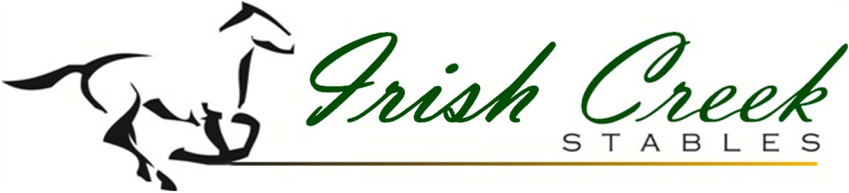 School Horse Sponsorship Sign-Up SheetShould you wish to make a donation please fill this sheet and send it via email to irishcreek@bellnet.ca . Payments would be best by e-transfer. Larger credit card donation can be made directly with Liz Lewis. You contact Liz via phone at 519-212-3010. Please remember a donation of any size is greatly appreciated. All donations are payable to and go directly to Irish Creek Stable. Sponsorship of $40 or Less (digital photo of you and your favourite horse or pony at ICS)Sponsorship of a round hay bale @ $60.00 (digital photo of you and your favourite horse or pony at ICS, name in draw)One month sponsorship @ $100.00 (Draw for a private lesson,  name in draw, and digital photo of you and your favourite horse or pony at ICS)Two month sponsorship @$200.00 (1 private lesson, main draw, and digital photo of you and your favourite horse or pony at ICS)Three month sponsorship @ $300 (2 private lessons, main draw, and digital photo of you and your favourite horse or pony at ICS)*Please note that we will be doing one large prize draw a month. Large draws include a large 16x20 acrylic painting, grooming kit basket, Party Lite candle basket, and 8x10 watercolour. Plus two additional smaller draws. One draw will be for a horse mug and one for horse calendar.  Stay tuned to the Irish Creek Facebook page early next week for more prize detail.* Thank you kindly, Beth-Ann Gowing(Sponsorship coordinator)  